Мини-курс  «Живой парашют»Часть 3. Исследовательская задачаПримечание. Файл «Исследовательская задача» нужно скачать, заполнить, сохранить под своим именем в формате pdf (например, «Иванова_Исследовательская задача.pdf», прикрепить в своем личном кабинете по курсу «Живой парашют» на сайте «Школа на ладони».Шаг 1. Ваш ответ:____________________________________________________________________________________Шаг 2. Предлагаем вам сделать парашюты с разной площадью купола и проверить точность своих прогнозов. ПримечаниеПосле того как парашюты будут изготовлены, приступайте к их запуску. Чем с большей высоты вы их запускаете, тем лучше. Замерять время будет достаточно сложно. Удобнее это делать при помощи секундомера. Если же его нет, нужно научиться считать секунды, глядя на часы, а затем уже замерять время падения. Шаг 3. Поведите исследование. Заполните таблицу с результатами своих измерений. Таблица 1. Зависимость скорости падения от площади парашютаШаг 4.Шаг 5. Глядя толькона график, что можно сказать о времени падения груза, если площадь нового парашюта будет в два раза больше самого большого парашюта, который вы реально сделали? Шаг 6.	Познакомьтесь с презентацией, посвященной истории изобретения парашютов. Шаг 7.Прочитайте текст, ответьте на вопросыИсследование – это всегда получение нового знания. Проект – это создание продукта (изделия). Что из того, что вы делали в рамках данного миникурса, является исследованием, а что проектом?	Запишите ответы в виде пары - цифры и соответствующей буквыОтветы: _________________________________________________________Прочитайте текст, ответьте на вопросыНиколай Егорович Жуковский (1847 – 1921) изучал, как возможен полет тел, которые тяжелее воздуха. А потом на основе полученных знаний построил один из первых самолетов. Что здесь исследование, а что – проект? 	Запишите ответы: цифра и нужная букваОтветы: _________________________________________________________Максимальная оценка по разделу - 3 баллаПредставьте, что одновременно запустили маленький и большой бумажные парашюты с одинаковым грузом (разница площади куполов - в 2 раза). Будет ли разной скорость спуска этих парашютов? Если «да», то какой будет разница? 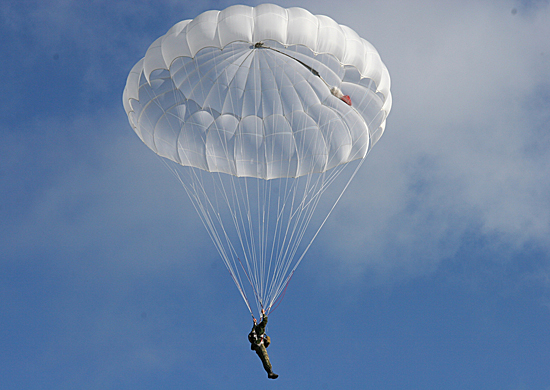 ПримечаниеЕсли при изготовлении парашютов вы воспользуетесь приведенной здесь схемой, то исходите из того, чтобы сторона самого маленького парашюта была 10 см, второго — 15 см, третьего — 20 см. ПримечаниеПервые два парашюта можно сделать из простого листа писчей бумаги формата А-4.Для третьего парашюта потребуется лист формата А-3. И важно, чтобы это была тонкая бумага, т.к. при больших размерах на скорость падения будет уже влиять и вес самого купола. Важно, чтобы длина строп у всех парашютов была примерно одинаковой (около 35-40 см). 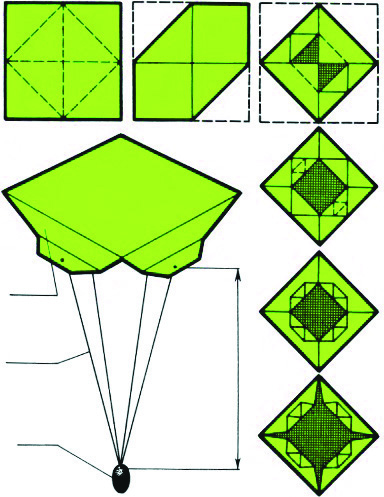 Площадь (S) Парашюта «А»Площадь (S) Парашюта «B»Площадь (S) Парашюта «С»Площадь (S) Парашюта «D»Время спускаИзмерение 1Измерение 2Измерение 3Измерение 1Измерение 2Измерение 3Измерение 1Измерение 2Измерение 3Измерение 1Измерение 2Измерение 3Среднее время спуска груза с одной и той же высотыНарисуйте график зависимости времени падения груза от площади парашюта. Сделайте фотографию или скан графика и встройте его в лист с ответами на задания миникурса. 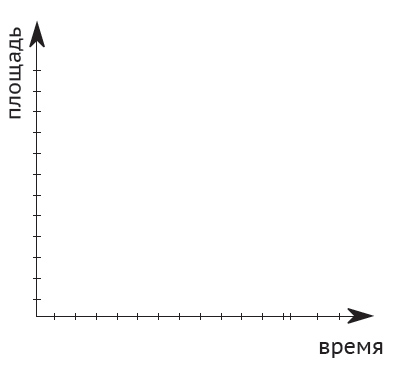 1. Причины, лежащие в основе полета белки-летяги А. Это исследование Б. Это проект 2. Изготовление действующей модели парашютаА. Это исследование Б. Это проект3. Зависимость скорости падения парашюта от его площади А. Это исследование Б. Это проект1. Изучение возможности полета тел тяжелее воздуха А. Это исследование Б. Это проект 2. Создание конструкции самолета А. Это исследование Б. Это проект